Huisregels
Zwembad	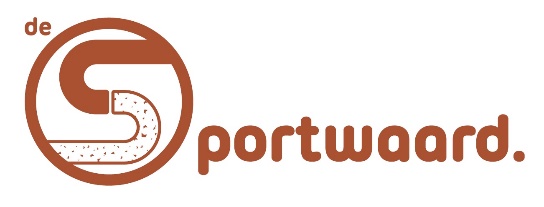 Sportcomplex ‘De Sportwaard’ heet u van harte welkom in het zwembad. Met uw bezoek verklaart u zich akkoord met onderstaande regels, opdat uw verblijf en dat van de overige gasten hier veilig en aangenaam verloopt.Hinderlijk gedrag ten opzichte van andere bezoekers of medewerker dient achterwege te blijven.Zwemmen is alleen toegestaan in geschikte zwemkleding, dit ter beoordeling van een medewerker in functie.Ongewenste intimiteiten worden niet getolereerd.De aanwijzingen van medewerkers dienen te allen tijde opgevolgd te worden.Verbaal en/of lichamelijk geweld wordt niet getolereerd.Schade toegebracht aan de accommodatie, medewerker en/of medegebruikers wordt op de veroorzakers verhaald.Het is niet toegestaan met straatschoeisel de zwemzaal te betreden.Hardlopen op de perrons is niet toegestaan.In de accommodatie mag er niet gerookt worden.Bezoekers zonder diploma mogen alleen het zwembad betreden onder begeleiding van een volwassen (18+) persoon.Bezoekers zonder diploma zijn verplicht drijfmiddelen te dragen.Het is niet toegestaan zich zonder voldoende zwemvaardigheid in het diepe gedeelte van het bassin te begeven, dit ter beoordeling van een medewerker.Glaswerk in de zwemzaal is niet toegestaan.Filmen of foto’s maken is niet toegestaan. Tenzij er toestemming is van een medewerker.Het is niet toegestaan zich zonder geldige reden in of bij de kleedaccommodaties op te houden.
Bezoekers die zich niet aan bovenstaande gedragsregels houden, kunnen zonder verdere opgave van reden, namens het management, voor onbepaalde tijd uit het zwembad worden verwijderd. De directie is niet verantwoordelijk voor verlies, schade en/of diefstal van uw eigendommen en/of lichamelijk letsel in en om de gebouwen. Zij kan als zodanig niet aansprakelijk gesteld worden.